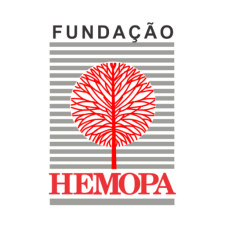 PROCESSO DE SELEÇÃO 002/2018 PARA CURSO DE PÓS GRADUAÇÃO - HEMOPAESPECIALIZAÇÃO MÉDICA EM HEMATOLOGIA E HEMOTERAPIA EDITAL 002/2018 - RESULTADOA Comissão de Seleção do PROCESSO DE SELEÇÃO 002/2018 PARA CURSO DE PÓS GRADUAÇÃO – HEMOPA ESPECIALIZAÇÃO MÉDICA EM HEMATOLOGIA E HEMOTERAPIA, no uso das atribuições legais, conferidas pela Portaria nº 425/2018 – GAPRE/AJUR/HEMOPA, de 27 de junho de 2018, resolveTORNAR PÚBLICOo presente Edital que NÃO HOUVE CANDIDATOS INSCRITOS.- Diante da ausência de inscrição de candidatos, o processo de seleção 002/2018 para Curso de Pós Graduação - HEMOPA encontra-se finalizado. Belém, 19 de julho de 2018.Comissão de Seleção.